Стоимость участия1 кв.м. необорудованной площади: 16 000 руб.1 кв.м. оборудованной площади, стандарт: 25 000 руб.Регистрационный взнос: 20 000 руб.**Включает размещение в официальном каталоге выставки, обеспечение официальным каталогом выставки, пропусками и пригласительными билетами, предоставление схемы размещения стенда, подключение (при заказе оборудованной площади), диплом участника.Дополнительная оплата:за угловой стенд (две стороны открыты): + 10%,за стенд «полуостров» (три стороны открыты): + 15%,за стенд «остров» (четыре стороны открыты): + 20%ПАКЕТ № 1РЕГИСТРАЦИЯПАКЕТ №2РЕГИСТРАЦИЯПАКЕТ № 3Презентация страны, региона, учреждений, туристический потенциал, услуг и товаров в рамках круглого стола  на Бизнес площадке – форуме “Женщина третьего тысячелетия”, до 10 минут с анонсированием на всех источниках выставки  ( сайт, соц сети и т.д) и в официальной программе выставки.ПАКЕТ №4При аренде стенда от 12 кв.м. – презентация страны, региона, учреждений, туристический потенциал, услуг и товаров в рамках круглого стола Бизнес площадке – форуме “Женщина третьего тысячелетия” , до 10 минут с анонсированием на всех источниках выставки  ( сайт, соц сети и т.д) и в официальной программе выставки БЕСПЛАТНО!!!Участие в выставке 3 дня;Диплом участника;Информация в каталоге до 250 знаков;Анонсирование мастера на всех официальных сайтах и соцсетях мероприятия;Фото и видеоматериал;Возможность реализовать свою продукцию. Реклама на всех инфо ресурсах мероприятия.*Застройка 2 кв.м.:СтеныФризовая панель- не более 15 символов  h=10 смСветильник SPOT 100 Вт – 1шт.Вешалка- 1 шт.Корзина для мусора-1шт.Ковровое покрытие-2 кв.м.Стол D70СтулСтоимость: 50 000 руб.Напольные конструкции разрешаются.Вход на Фестиваль для посетителей бесплатныйДополнительное оборудование по запросу*окончательная цена по запросу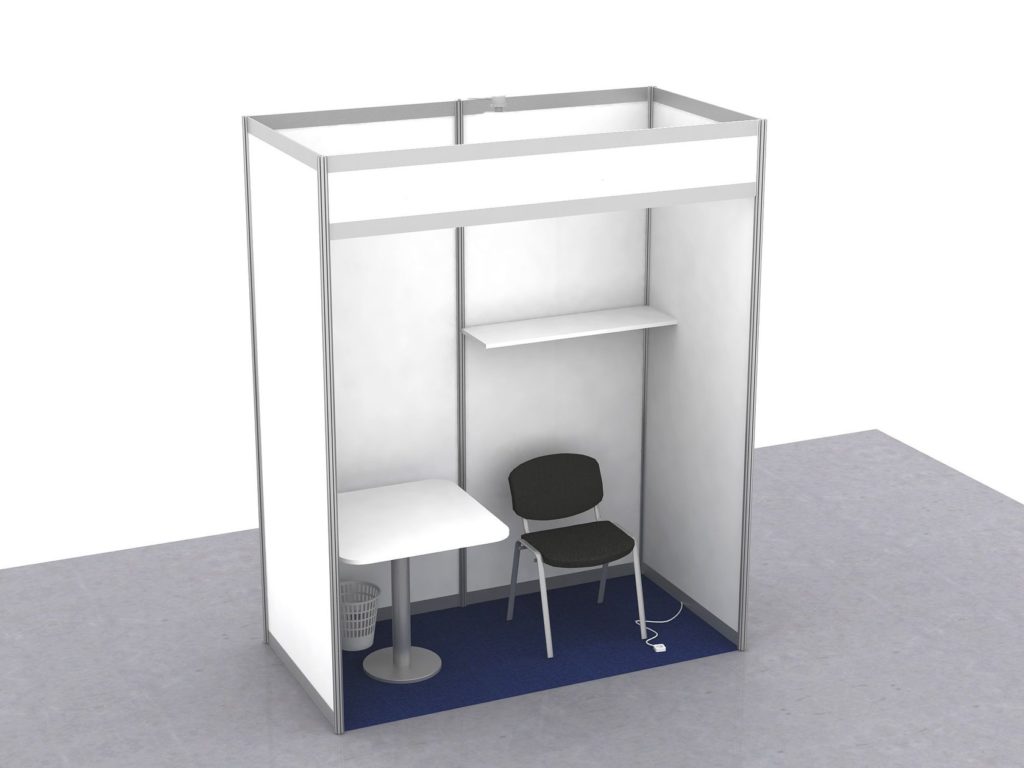 Стандартный стенд, 2 м2Участие в выставке 3 дня;Диплом участника;Информация в каталоге до 250 знаков;Анонсирование мастера на всех официальных сайтах и соцсетях мероприятия;Фото и видеоматериал;Возможность реализовать свою продукцию. Реклама на всех инфо ресурсах мероприятия.*Застройка 4 кв.м.:СтеныФризовая панель –не более 15 символов  h=10 смСветильник SPOT 100 Вт – 1шт.Блок розеток 220 В-1шт.Вешалка -1 шт.Стол-подиум h 0,75х1,0х0,5-1шт.Корзина для мусора-1шт.Ковровое покрытие- 4 кв.мСтол D70СтулСтоимость : 100 000 руб.Стоимость каждого кв.м. более 4 кв.м., 1 кв.м.- 25 000 руб.Напольные конструкции разрешаются.Вход на Фестиваль для посетителей бесплатныйДополнительное оборудование по запросу*окончательная цена по запросу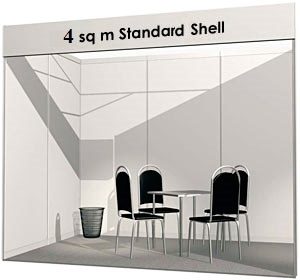 Стандартный стенд, 4 м2